;Laboratorní práce č. 9Vývoj člověka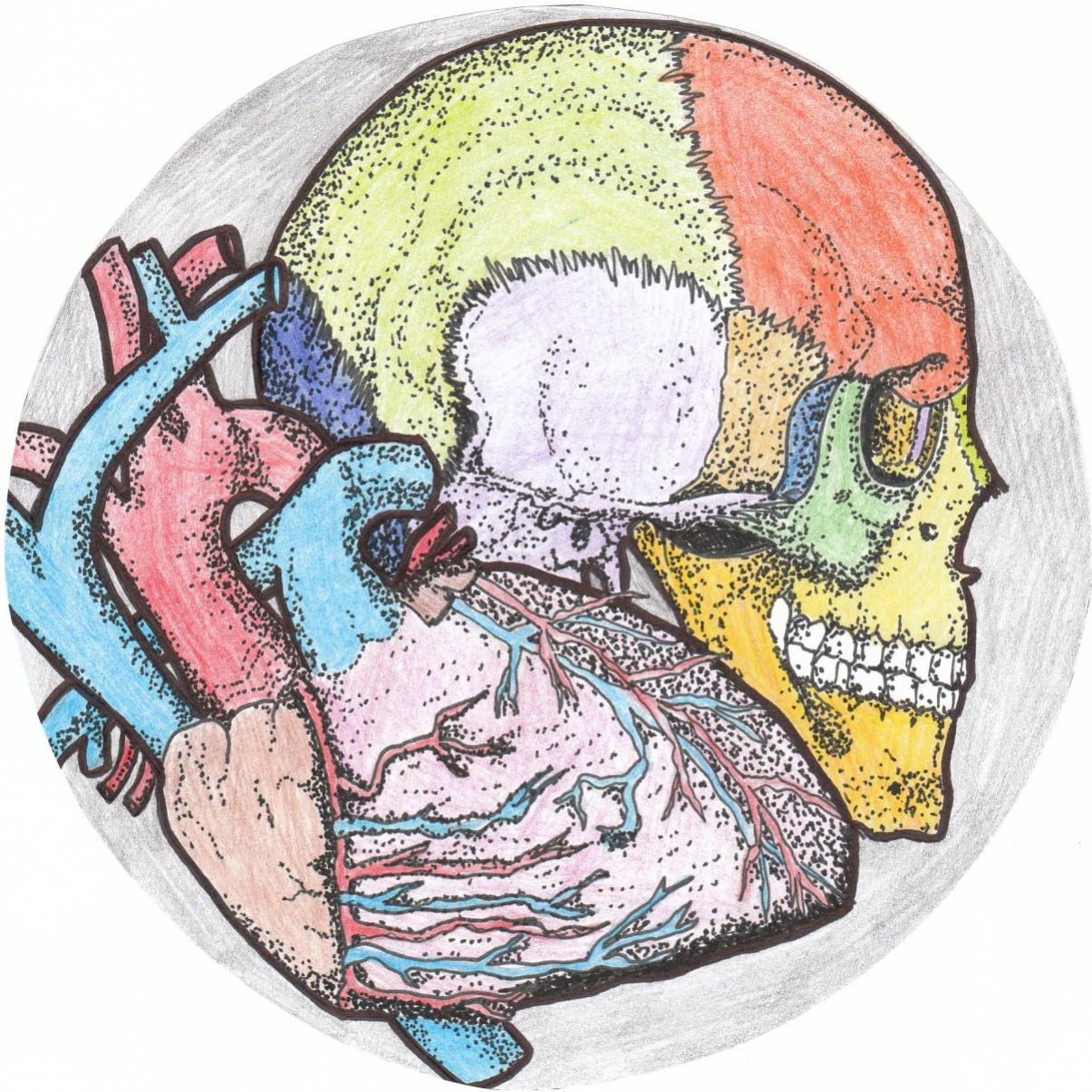 Zakladatel evoluční teorie byl:C. LinnéCh. DarwinG. CuvierI. P. PavlovProces sapientace vedoucí k Homo sapiens zahrnuje:proces, kterým došlo ke vzniku člověkazměny zakřivení páteřepředozadní zploštění hrudníkurozvoj mozku a schopnost artikulované řečiKlasický neandrtálec byl:současníkem Homo erectuspředchůdcem H. erectussoučasníkem H. sapiens sapienspokračováním H. habilisRasismus je teorie, která hlásá:nenávist vůči příslušníkům jiného státunenávist vůči příslušníkům jiného národanázor o nerovnosti lidských plemennerovnost mužů a ženDo období prekambria zařazujeme:starohoryprvohorydruhohorytřetihoryŘešení: 1B, 2D, 3C, 4C, 5AMezi nejstarší známé zástupce čeledi Hominidae patří:aegyptopithecusprokonsul africanusaustralopithecusneandertalecMezi rudimenty a atavismy (důkazy vývoje člověka) nepatří:pětiprstá horní končetinanadměrné ochlupení tělakostrční obratleslepé střevoPro rod H. habilis neplatí:je člověk zručný, vyráběl jednoduché nástrojepohyboval se bipedií (chůzí po dvou končetinách)kapacitu mozkovny měl průměrně 650 cm3měl vytvořen bradový výběžekNejznámějším nalezištěm z období neandrtálců na našem území je / jsou:Dolní Věstonicejeskyně Šipka u ŠtramberkaPředmostí u PřerovaKoněprusyMezi útvary mladších prvohor patří:ordoviksilurkambriumpermŘešení: 1C, 2A, 3D, 4B, 5DNejpokročilejším předchůdcem H. sapiens je:Homo erectusHomo habilisAustralopithecusDryopithecusKteré z následujících výroků nezahrnuje proces hominizace (vývoj lidských znaků):změna kostry pánvepředozadní zploštění hrudníkunapřimování potravyrozvoj 2. signální soustavySvětoznámým antropologem a zastáncem rovnosti ras byl:Ján JesenskýAleš HrdličkaCro – Magnon z FrancieJ. E. PurkyněAustralopithecus:už znal a používal oheňpoužíval primitivní nástrojeměl objem mozkovny 850 cm3byl současníkem H. erectusČlověk je zařazen do třídy:nehetnatciobratlovcisavcilidoopiŘešení: 1A, 2D, 3B, 4B, 5CDo období prekambria zařazujeme:starohoryprvohorydruhohorytřetihoryProces sapientace vedoucí k Homo sapiens zahrnuje:proces, kterým došlo ke vzniku člověkazměny zakřivení páteřepředozadní zploštění hrudníkurozvoj mozku a schopnost artikulované řečiKlasický neandrtálec byl:současníkem Homo erectuspředchůdcem H. erectussoučasníkem H. sapiens sapienspokračováním H. habilisZakladatel evoluční teorie byl:C. LinnéCh. DarwinG. CuvierI. P. PavlovRasismus je teorie, která hlásá:nenávist vůči příslušníkům jiného státunenávist vůči příslušníkům jiného národanázor o nerovnosti lidských plemennerovnost mužů a ženŘešení: 1A, 2D, 3C, 4C, 5BČlověk je zařazen do třídy:nehetnatciobratlovcisavcilidoopiKteré z následujících výroků nezahrnuje proces hominizace (vývoj lidských znaků)?změna kostry pánvepředozadní zploštění hrudníkunapřimování potravyrozvoj 2. signální soustavyNejpokročilejším předchůdcem H. sapiens je:Homo erectusHomo habilisAustralopithecusDryopithecusSvětoznámým antropologem a zastáncem rovnosti ras byl:Ján JesenskýAleš HrdličkaCro – Magnon z FrancieJ. E. PurkyněAustralopithecus:už znal a používal oheňpoužíval primitivní nástrojeměl objem mozkovny 850 cm3byl současníkem H. erectusŘešení: 1C, 2D, 3A, 4B, 5B.Nejznámějším nalezištěm z období neandrtálců na našem území je / jsou:Dolní Věstonicejeskyně Šipka u ŠtramberkaPředmostí u PřerovaKoněprusyMezi nejstarší známé zástupce čeledi Hominidae patří:aegyptopithecusprokonsul africanusaustralopithecusneandertalecMezi útvary mladších prvohor patří:ordoviksilurkambriumpermPro rod H. Habilis neplatí:je člověk zručný, vyráběl jednoduché nástrojepohyboval se bipedií (chůzí po dvou končetinách)kapacitu mozkovny měl průměrně 650 cm3měl vytvořen bradový výběžekMezi rudimenty a atavismy (důkazy vývoje člověka) nepatří:pětiprstá horní končetinanadměrné ochlupení tělakostrční obratleslepé střevoŘešení: 1B, 2C, 3D, 4D, 5A.Úkoly:	1. Najděte hominizační znaky na kostře člověka a šimpanze2. Srovnání maket lebek předchůdců člověka3. Srovnání pravděpodobného vzhledu postavy předchůdců člověkaPomůcky: Makety lebek, nástěnné obrazy předchůdců člověka, obraz kostry člověka a šimpanze, literatura, internet.Úkol č. 1: Najděte hominizační znaky na kostře člověka a šimpanzePostup:Na nástěnném obrazu kostry šimpanze a člověka vyhledejte a zapište změny na trupu (2), končetinách (5-6) a lebce (6-8).Pozorování:Závěr: Shrňte poznatky, které jste získali v tomto úkolu laboratorní práce.Úkol č. 2: Srovnání maket lebek předchůdců člověkaPostup: Na maketách lebek sledujte kapacitu mozkovny a jiné hominizační znaky a zkuste vytvořit vývojovou linii, která postupně směřovala k vývoji člověka. Tuto vývojovou linii zapište.Pozorování:Závěr: Shrňte poznatky, které jste získali v tomto úkolu laboratorní práce.Úkol č. 3: Srovnání pravděpodobného vzhledu postavy předchůdců člověkaPostup: Na nástěnných obrazech sledujte především hmotnost a výšku postavy a osrstění. Pokuste se jednotlivé zástupce seřadit do vývojové řady směřující k člověku.Pozorování:Závěr: Shrňte poznatky, které jste získali v tomto úkolu laboratorní práce.Zdroje:Použity vlastní zdrojeÚvodní obrázek: Mgr. Ludmila MaláAutoři: Ing. Pavla Plšková a Mgr. Jiří Horký